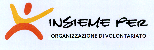 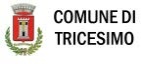 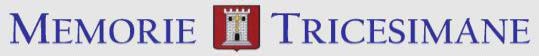 PREMIO LETTERARIO NAZIONALE DI POESIA ADULTI E NARRATIVA STUDENTICITTA’ DI TRICESIMO –2° EDIZIONEIl gruppo Memorie Tricesimane e l’associazione Insieme per, con il Patrocinio del Comune di Tricesimo, indicono la 2° edizione del Premio Letterario di Poesia e Scrittura Creativa - Città di Tricesimo - con lo scopo di favorire la diffusione della poesia e la narrativa per ragazzi, creando altresì un’occasione per far conoscere le bellezze di Tricesimo e del territorio friulano.REGOLAMENTOIl Concorso è aperto a tutti.Il Premio si articola in 2 sezioni:Sezione A) – Narrativa con disegno che illustri il racconto per ragazzi dai 12 ai 17 anni a tema e tecnica libera.Per la Sezione A) è previsto l’invio di un racconto breve per un massimo di 5000 battute (spazi inclusi) in formato Word o pdf, carattere Times New Roman, formato 12, interlinea singola con illustrazione relativa in formato pdf, scritto anche a più mani, a tema e tecnica libera. Andranno inviati in forma completamente anonima e senza segni di riconoscimento.Sezione B) – Poesia Adulti dai 18 anni a tema libero Per la sezione B) si concorre inviando UNA SOLA poesia edita o inedita, anche già premiata, a tema libero, in lingua italiana. Ciascun testo non dovrà avere una lunghezza superiore a 30 versi. I testi andranno inviati in forma completamente anonima e senza segni di riconoscimento in formato Word o pdf, carattere Times New Roman, formato 12, interlinea singola. QUOTA DI PARTECIPAZIONE La quota di partecipazione, a parziale copertura delle spese organizzative, è di € 10 (dieci) prevista SOLO per gli adulti sezione B) da versare con: bonifico bancario IBAN IT39A0708564150000000015674   Intestato a: Insieme Per Odv Causale: Premio letterario nazionale “Città di Tricesimo” 2° EdizioneLa partecipazione dei ragazzi alla sezione A) è gratuita.MODALITA’ DI PRESENTAZIONE ELABORATIL’invio delle opere è previsto solo tramite posta elettronica al seguente indirizzo: concorso@insiemex.itavente per oggetto: Premio letterario Nazionale di Poesia e Narrativa Città di Tricesimo – 2° Edizione -:In allegato dovranno essere trasmessi: i file contenenti le opere presentate.la scheda di partecipazione debitamente compilata e firmata (scaricabile dal sito www.insiemex.it). Per i minori è prevista l’autorizzazione di entrambi i genitori. la ricevuta del versamento di € 10 tramite bonifico (esclusi i ragazzi la cui partecipazione è gratuita).Non è previsto l’invio tramite posta ordinaria.TERMINI DI PRESENTAZIONELe opere dovranno essere tassativamente presentate entro le ore 24 del 28/02/2023CAUSE DI ESCLUSIONE:La Partecipazione al premio implica l’accettazione integrale del presente regolamento, senza alcuna condizione o riserva. Verranno automaticamente esclusi dal Concorso tutti gli elaborati non conformi a quanto stabilito da questo regolamento, es.: schede incomplete e non firmate, formato diverso da quello previsto, elaborati non anonimi o pervenuti oltre la scadenza, invii tramite foto ecc., senza darne alcuna comunicazione all’autore.PREMI:Sezione A: ragazzi              1° Premio Targa e pergamena              2° Premio Targa e pergamena              3° Premio Targa e pergamenaSezione B: adulti                1° Premio € 300,00 e pergamena               2° Premio € 200,00 e pergamena               3° Premio € 100,00 e pergamenaPer eventuali Segnalazioni da parte della Giuria sono previste pergamene. I premiati saranno avvisati in tempo utile per partecipare alla cerimonia di premiazione. I risultati saranno pubblicati nel sito dell’Associazione Insieme per.La proclamazione dei vincitori e la consegna dei premi avrà luogo a Tricesimo nel Castello Medioevale Valentinis in data e giorno che verranno comunicati successivamente.GIURIAI membri della Giuria saranno personalità di rilievo del mondo letterario ed artistico locali, e verranno resi noti il giorno della premiazione.Il giudizio della giuria sarà insindacabile e inappellabile.LIBERATORIA E PRIVACYLa partecipazione al Concorso implica la totale accettazione del regolamento. La partecipazione non dà diritto ad alcun rimborso spese, né a compensi per diritti d’autore relativi a qualsiasi pubblicazione. Gli elaborati non verranno restituiti. Per la privacy i dati personali dei concorrenti saranno tutelati a norma -DLGS Legge 196/2003 con riferimento alla precedente Legge 675/1996 e successive modifiche e integrazioni.I partecipanti garantiscono di essere gli unici ed esclusivi autori degli elaborati inviati.Cedono al Gruppo Memorie Tricesimane e Associazione Insieme per i diritti per l’utilizzo degli elaborati senza fini di lucro e sollevano la stessa da qualsiasi responsabilità derivante dalla partecipazione al presente Premio. Tutti gli elaborati pervenuti potranno essere utilizzati dal Gruppo Memorie Tricesimane e Insieme per, per la sua attività istituzionale (pubblicazioni, mostre, inserzioni sul sito internet o altre iniziative di comunicazione e promozione) senza che sia necessaria un’ulteriore specifica autorizzazione da parte dell’autore/degli autori, che sarà/saranno comunque sempre citato/i.Per informazioni rivolgersi a: email concorso@insiemex.it  o al numero tel. 349 2202724